ЧЕРКАСЬКА ОБЛАСНА РАДАГОЛОВАР О З П О Р Я Д Ж Е Н Н Я05.10.2021                                                                                       № 417-рПро нагородження Почесноюграмотою Черкаської обласної радиВідповідно до статті 55 Закону України «Про місцеве самоврядування
в Україні», рішення обласної ради від 25.03.2016 № 4-32/VІІ «Про Почесну грамоту Черкаської обласної ради» (зі змінами):1. Нагородити Почесною грамотою Черкаської обласної ради:за багаторічну працю, високий професіоналізм та з нагоди 75-ї річниці заснування комунального некомерційного підприємства «Черкаська обласна психіатрична лікарня Черкаської обласної ради»:2. Контроль за виконанням розпорядження покласти на заступника керуючого справами, начальника загального відділу виконавчого апарату обласної ради ГОРНУ Н.В. і управління юридичного забезпечення та роботи з персоналом виконавчого апарату обласної ради.Голова		А. ПІДГОРНИЙСАМУСЄВУЛюдмилу Миколаївну–заступника директора з економічних питань комунального некомерційного підприємства «Черкаська обласна психіатрична лікарня Черкаської обласної ради»;ТКАЧЕНКООксану Федорівну–завідувача 11 відділення комунального некомерційного підприємства «Черкаська обласна психіатрична лікарня Черкаської обласної ради».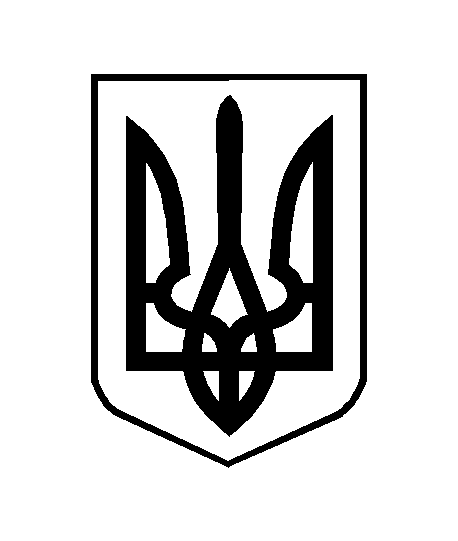 